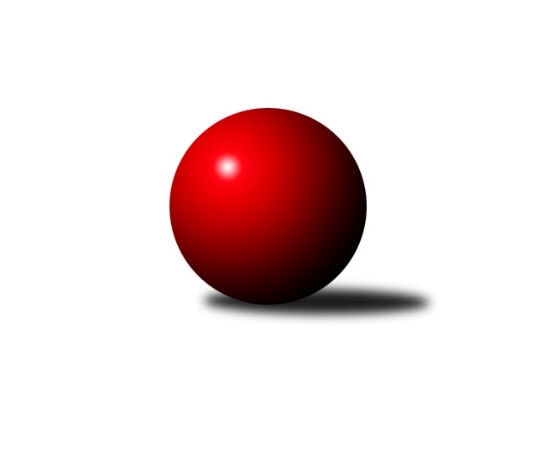 Č.14Ročník 2013/2014	4.6.2024 Okresní přebor Ostrava  2013/2014Statistika 14. kolaTabulka družstev:		družstvo	záp	výh	rem	proh	skore	sety	průměr	body	plné	dorážka	chyby	1.	SKK Ostrava C	13	10	0	3	140 : 68 	(98.0 : 58.0)	2344	20	1642	701	45.7	2.	TJ Unie Hlubina C	13	10	0	3	134 : 74 	(87.0 : 69.0)	2292	20	1626	666	42.4	3.	TJ VOKD Poruba C	12	9	1	2	130 : 62 	(90.0 : 54.0)	2335	19	1650	686	52.6	4.	TJ Sokol Bohumín D	12	8	0	4	124 : 68 	(85.5 : 58.5)	2262	16	1609	653	62.4	5.	SKK Ostrava˝D˝	13	7	0	6	113 : 95 	(82.0 : 74.0)	2325	14	1645	680	54.5	6.	TJ Unie Hlubina˝D˝	13	6	1	6	96 : 112 	(69.0 : 87.0)	2191	13	1585	605	63.8	7.	TJ VOKD Poruba˝E˝	13	6	0	7	92 : 116 	(73.5 : 82.5)	2174	12	1566	608	72	8.	TJ Sokol Bohumín E	13	5	0	8	86 : 122 	(71.0 : 85.0)	2184	10	1583	601	69.6	9.	TJ Unie Hlubina E	12	3	1	8	67 : 125 	(57.0 : 87.0)	2206	7	1597	610	65.1	10.	TJ Michalkovice B	13	2	1	10	86 : 122 	(75.0 : 81.0)	2196	5	1572	623	66.9	11.	TJ Unie Hlubina˝F˝	13	2	0	11	52 : 156 	(52.0 : 104.0)	2087	4	1516	571	73.2Tabulka doma:		družstvo	záp	výh	rem	proh	skore	sety	průměr	body	maximum	minimum	1.	TJ Sokol Bohumín D	8	7	0	1	102 : 26 	(67.5 : 28.5)	2354	14	2455	2289	2.	TJ Unie Hlubina C	6	6	0	0	70 : 26 	(41.5 : 30.5)	2438	12	2502	2383	3.	TJ VOKD Poruba˝E˝	7	6	0	1	70 : 42 	(51.5 : 32.5)	2205	12	2257	2135	4.	TJ VOKD Poruba C	6	5	1	0	72 : 24 	(49.0 : 23.0)	2338	11	2436	2222	5.	TJ Unie Hlubina˝D˝	7	5	0	2	62 : 50 	(39.5 : 44.5)	2355	10	2446	2271	6.	SKK Ostrava C	5	4	0	1	54 : 26 	(40.0 : 20.0)	2369	8	2422	2338	7.	TJ Sokol Bohumín E	6	4	0	2	54 : 42 	(37.0 : 35.0)	2299	8	2369	2243	8.	SKK Ostrava˝D˝	7	4	0	3	62 : 50 	(47.5 : 36.5)	2265	8	2316	2225	9.	TJ Unie Hlubina E	7	2	1	4	43 : 69 	(37.0 : 47.0)	2322	5	2413	2236	10.	TJ Michalkovice B	4	2	0	2	38 : 26 	(27.5 : 20.5)	2161	4	2231	2086	11.	TJ Unie Hlubina˝F˝	7	2	0	5	36 : 76 	(31.5 : 52.5)	2303	4	2355	2270Tabulka venku:		družstvo	záp	výh	rem	proh	skore	sety	průměr	body	maximum	minimum	1.	SKK Ostrava C	8	6	0	2	86 : 42 	(58.0 : 38.0)	2331	12	2489	2241	2.	TJ VOKD Poruba C	6	4	0	2	58 : 38 	(41.0 : 31.0)	2333	8	2419	2285	3.	TJ Unie Hlubina C	7	4	0	3	64 : 48 	(45.5 : 38.5)	2300	8	2534	2189	4.	SKK Ostrava˝D˝	6	3	0	3	51 : 45 	(34.5 : 37.5)	2362	6	2443	2254	5.	TJ Unie Hlubina˝D˝	6	1	1	4	34 : 62 	(29.5 : 42.5)	2194	3	2430	2083	6.	TJ Sokol Bohumín D	4	1	0	3	22 : 42 	(18.0 : 30.0)	2270	2	2382	2191	7.	TJ Unie Hlubina E	5	1	0	4	24 : 56 	(20.0 : 40.0)	2229	2	2398	2114	8.	TJ Sokol Bohumín E	7	1	0	6	32 : 80 	(34.0 : 50.0)	2174	2	2410	2062	9.	TJ Michalkovice B	9	0	1	8	48 : 96 	(47.5 : 60.5)	2204	1	2365	2102	10.	TJ VOKD Poruba˝E˝	6	0	0	6	22 : 74 	(22.0 : 50.0)	2185	0	2340	2042	11.	TJ Unie Hlubina˝F˝	6	0	0	6	16 : 80 	(20.5 : 51.5)	2075	0	2242	1946Tabulka podzimní části:		družstvo	záp	výh	rem	proh	skore	sety	průměr	body	doma	venku	1.	SKK Ostrava C	10	8	0	2	112 : 48 	(79.5 : 40.5)	2341	16 	3 	0 	1 	5 	0 	1	2.	TJ VOKD Poruba C	10	7	1	2	104 : 56 	(72.0 : 48.0)	2321	15 	3 	1 	0 	4 	0 	2	3.	TJ Sokol Bohumín D	10	7	0	3	106 : 54 	(72.5 : 47.5)	2282	14 	6 	0 	1 	1 	0 	2	4.	SKK Ostrava˝D˝	10	7	0	3	101 : 59 	(66.5 : 53.5)	2345	14 	4 	0 	1 	3 	0 	2	5.	TJ Unie Hlubina C	10	7	0	3	92 : 68 	(61.5 : 58.5)	2295	14 	6 	0 	0 	1 	0 	3	6.	TJ Unie Hlubina˝D˝	10	5	1	4	78 : 82 	(55.5 : 64.5)	2220	11 	5 	0 	1 	0 	1 	3	7.	TJ VOKD Poruba˝E˝	10	5	0	5	74 : 86 	(58.5 : 61.5)	2218	10 	5 	0 	1 	0 	0 	4	8.	TJ Sokol Bohumín E	10	4	0	6	70 : 90 	(58.0 : 62.0)	2215	8 	3 	0 	2 	1 	0 	4	9.	TJ Unie Hlubina E	10	2	1	7	55 : 105 	(46.0 : 74.0)	2199	5 	1 	1 	4 	1 	0 	3	10.	TJ Unie Hlubina˝F˝	10	1	0	9	34 : 126 	(36.5 : 83.5)	2087	2 	1 	0 	4 	0 	0 	5	11.	TJ Michalkovice B	10	0	1	9	54 : 106 	(53.5 : 66.5)	2196	1 	0 	0 	1 	0 	1 	8Tabulka jarní části:		družstvo	záp	výh	rem	proh	skore	sety	průměr	body	doma	venku	1.	TJ Unie Hlubina C	3	3	0	0	42 : 6 	(25.5 : 10.5)	2377	6 	0 	0 	0 	3 	0 	0 	2.	TJ VOKD Poruba C	2	2	0	0	26 : 6 	(18.0 : 6.0)	2421	4 	2 	0 	0 	0 	0 	0 	3.	TJ Michalkovice B	3	2	0	1	32 : 16 	(21.5 : 14.5)	2160	4 	2 	0 	1 	0 	0 	0 	4.	SKK Ostrava C	3	2	0	1	28 : 20 	(18.5 : 17.5)	2333	4 	1 	0 	0 	1 	0 	1 	5.	TJ Sokol Bohumín D	2	1	0	1	18 : 14 	(13.0 : 11.0)	2287	2 	1 	0 	0 	0 	0 	1 	6.	TJ Unie Hlubina E	2	1	0	1	12 : 20 	(11.0 : 13.0)	2274	2 	1 	0 	0 	0 	0 	1 	7.	TJ Unie Hlubina˝F˝	3	1	0	2	18 : 30 	(15.5 : 20.5)	2281	2 	1 	0 	1 	0 	0 	1 	8.	TJ Unie Hlubina˝D˝	3	1	0	2	18 : 30 	(13.5 : 22.5)	2227	2 	0 	0 	1 	1 	0 	1 	9.	TJ VOKD Poruba˝E˝	3	1	0	2	18 : 30 	(15.0 : 21.0)	2167	2 	1 	0 	0 	0 	0 	2 	10.	TJ Sokol Bohumín E	3	1	0	2	16 : 32 	(13.0 : 23.0)	2170	2 	1 	0 	0 	0 	0 	2 	11.	SKK Ostrava˝D˝	3	0	0	3	12 : 36 	(15.5 : 20.5)	2266	0 	0 	0 	2 	0 	0 	1 Zisk bodů pro družstvo:		jméno hráče	družstvo	body	zápasy	v %	dílčí body	sety	v %	1.	Miroslav Futerko 	SKK Ostrava C 	20	/	11	(91%)		/		(%)	2.	Richard Šimek 	TJ VOKD Poruba C 	20	/	12	(83%)		/		(%)	3.	Vojtěch Zaškolný 	TJ Sokol Bohumín E 	20	/	13	(77%)		/		(%)	4.	Miroslav Koloděj 	SKK Ostrava˝D˝ 	20	/	13	(77%)		/		(%)	5.	Jiří Koloděj 	SKK Ostrava˝D˝ 	20	/	13	(77%)		/		(%)	6.	Miroslav Heczko 	SKK Ostrava C 	18	/	10	(90%)		/		(%)	7.	Jiří Řepecký 	TJ Michalkovice B 	18	/	10	(90%)		/		(%)	8.	Václav Kladiva 	TJ Sokol Bohumín D 	18	/	11	(82%)		/		(%)	9.	Alena Koběrová 	TJ Unie Hlubina˝D˝ 	18	/	12	(75%)		/		(%)	10.	Michal Blinka 	SKK Ostrava C 	18	/	13	(69%)		/		(%)	11.	Václav Rábl 	TJ Unie Hlubina C 	18	/	13	(69%)		/		(%)	12.	Pavel Marek 	TJ Unie Hlubina C 	16	/	10	(80%)		/		(%)	13.	Jaroslav Hrabuška 	TJ VOKD Poruba C 	16	/	10	(80%)		/		(%)	14.	Jiří Břeska 	TJ Unie Hlubina E 	16	/	11	(73%)		/		(%)	15.	Zdeněk Zhýbala 	TJ Michalkovice B 	16	/	11	(73%)		/		(%)	16.	René Světlík 	TJ Sokol Bohumín D 	16	/	11	(73%)		/		(%)	17.	Hana Zaškolná 	TJ Sokol Bohumín D 	16	/	11	(73%)		/		(%)	18.	Karel Kudela 	TJ Unie Hlubina C 	16	/	11	(73%)		/		(%)	19.	Helena Hýžová 	TJ VOKD Poruba C 	16	/	12	(67%)		/		(%)	20.	Petr Šebestík 	SKK Ostrava˝D˝ 	16	/	12	(67%)		/		(%)	21.	Roman Klímek 	TJ VOKD Poruba C 	16	/	12	(67%)		/		(%)	22.	Hana Vlčková 	TJ Unie Hlubina˝D˝ 	16	/	12	(67%)		/		(%)	23.	Martin Futerko 	SKK Ostrava C 	14	/	8	(88%)		/		(%)	24.	Jan Stuš 	TJ Sokol Bohumín D 	14	/	10	(70%)		/		(%)	25.	Koloman Bagi 	TJ Unie Hlubina˝D˝ 	14	/	12	(58%)		/		(%)	26.	Lukáš Trojek 	TJ VOKD Poruba˝E˝ 	14	/	13	(54%)		/		(%)	27.	Antonín Chalcář 	TJ VOKD Poruba C 	12	/	9	(67%)		/		(%)	28.	Vojtěch Turlej 	TJ VOKD Poruba˝E˝ 	12	/	9	(67%)		/		(%)	29.	Rudolf Riezner 	TJ Unie Hlubina C 	12	/	10	(60%)		/		(%)	30.	Vlastimil Pacut 	TJ Sokol Bohumín D 	12	/	10	(60%)		/		(%)	31.	Zdeněk Hebda 	TJ VOKD Poruba˝E˝ 	12	/	12	(50%)		/		(%)	32.	Jan Kohutek 	TJ Sokol Bohumín E 	12	/	12	(50%)		/		(%)	33.	Maxim Bedarev 	TJ Unie Hlubina˝F˝ 	12	/	12	(50%)		/		(%)	34.	Libor Pšenica 	TJ Unie Hlubina˝F˝ 	12	/	13	(46%)		/		(%)	35.	František Hájek 	TJ VOKD Poruba˝E˝ 	12	/	13	(46%)		/		(%)	36.	Tomáš Kubát 	SKK Ostrava C 	10	/	8	(63%)		/		(%)	37.	Lenka Raabová 	TJ Unie Hlubina C 	10	/	8	(63%)		/		(%)	38.	Kateřina Honlová 	TJ Sokol Bohumín E 	10	/	8	(63%)		/		(%)	39.	Libor Mendlík 	TJ Unie Hlubina E 	10	/	9	(56%)		/		(%)	40.	Rostislav Hrbáč 	SKK Ostrava C 	10	/	9	(56%)		/		(%)	41.	Michaela Černá 	TJ Unie Hlubina˝F˝ 	10	/	9	(56%)		/		(%)	42.	Karel Svoboda 	TJ Unie Hlubina E 	10	/	10	(50%)		/		(%)	43.	Andrea Rojová 	TJ Sokol Bohumín E 	10	/	11	(45%)		/		(%)	44.	Jaroslav Čapek 	SKK Ostrava˝D˝ 	10	/	11	(45%)		/		(%)	45.	Petr Tomaňa 	TJ Unie Hlubina C 	10	/	11	(45%)		/		(%)	46.	Kamila Vichrová 	TJ Sokol Bohumín D 	10	/	11	(45%)		/		(%)	47.	František Sedláček 	TJ Unie Hlubina˝D˝ 	10	/	13	(38%)		/		(%)	48.	Helena Martinčáková 	TJ VOKD Poruba C 	8	/	6	(67%)		/		(%)	49.	Jan Zych 	TJ Michalkovice B 	8	/	6	(67%)		/		(%)	50.	Josef Paulus 	TJ Michalkovice B 	8	/	8	(50%)		/		(%)	51.	Zdeňka Lacinová 	TJ Unie Hlubina˝D˝ 	8	/	9	(44%)		/		(%)	52.	Radek Říman 	TJ Michalkovice B 	6	/	7	(43%)		/		(%)	53.	Jiří Číž 	TJ VOKD Poruba˝E˝ 	6	/	7	(43%)		/		(%)	54.	Oldřich Stolařík 	SKK Ostrava C 	6	/	8	(38%)		/		(%)	55.	Petr Řepecky 	TJ Michalkovice B 	6	/	8	(38%)		/		(%)	56.	František Modlitba 	TJ Sokol Bohumín E 	6	/	9	(33%)		/		(%)	57.	Bohumil Klimša 	SKK Ostrava˝D˝ 	6	/	9	(33%)		/		(%)	58.	Martin Ševčík 	TJ Sokol Bohumín E 	6	/	12	(25%)		/		(%)	59.	Tereza Vargová 	SKK Ostrava˝D˝ 	5	/	7	(36%)		/		(%)	60.	Eva Marková 	TJ Unie Hlubina C 	4	/	3	(67%)		/		(%)	61.	Pavel Kubina 	SKK Ostrava˝D˝ 	4	/	5	(40%)		/		(%)	62.	Jiří Prokop 	TJ Unie Hlubina C 	4	/	5	(40%)		/		(%)	63.	Markéta Kohutková 	TJ Sokol Bohumín D 	4	/	6	(33%)		/		(%)	64.	René Svoboda 	SKK Ostrava˝D˝ 	4	/	6	(33%)		/		(%)	65.	Josef Navalaný 	TJ Unie Hlubina C 	4	/	7	(29%)		/		(%)	66.	Tomáš Papala 	TJ Michalkovice B 	4	/	7	(29%)		/		(%)	67.	Lubomír Jančár 	TJ Unie Hlubina E 	4	/	8	(25%)		/		(%)	68.	Irena Šafárová 	TJ Unie Hlubina˝F˝ 	4	/	9	(22%)		/		(%)	69.	Petra Jurášková 	TJ Michalkovice B 	4	/	9	(22%)		/		(%)	70.	Veronika Rybářová 	TJ Unie Hlubina E 	4	/	10	(20%)		/		(%)	71.	Jiří Štroch 	TJ Unie Hlubina E 	4	/	10	(20%)		/		(%)	72.	Radim Bezruč 	TJ VOKD Poruba˝E˝ 	4	/	12	(17%)		/		(%)	73.	Martin Ščerba 	TJ Michalkovice B 	4	/	12	(17%)		/		(%)	74.	Daniel Herák 	TJ Unie Hlubina˝F˝ 	4	/	13	(15%)		/		(%)	75.	Libor Žíla 	TJ VOKD Poruba C 	2	/	1	(100%)		/		(%)	76.	Emilie Deigruberová 	TJ VOKD Poruba˝E˝ 	2	/	1	(100%)		/		(%)	77.	Karol Nitka 	TJ Sokol Bohumín D 	2	/	2	(50%)		/		(%)	78.	Ladislav Mrakvia 	TJ VOKD Poruba˝E˝ 	2	/	3	(33%)		/		(%)	79.	Oldřich Neuverth 	TJ Unie Hlubina˝D˝ 	2	/	3	(33%)		/		(%)	80.	Marek Číž 	TJ VOKD Poruba˝E˝ 	2	/	3	(33%)		/		(%)	81.	Mirko Šťastný 	TJ VOKD Poruba C 	2	/	3	(33%)		/		(%)	82.	Karolina Chodurová 	SKK Ostrava C 	2	/	4	(25%)		/		(%)	83.	Michal Brablec 	TJ Unie Hlubina E 	2	/	4	(25%)		/		(%)	84.	Pavel Chodura 	SKK Ostrava C 	2	/	5	(20%)		/		(%)	85.	Lukáš Skřipek 	TJ VOKD Poruba˝E˝ 	2	/	5	(20%)		/		(%)	86.	Vladimír Rada 	TJ VOKD Poruba C 	2	/	5	(20%)		/		(%)	87.	Jiří Preksta 	TJ Unie Hlubina˝D˝ 	2	/	6	(17%)		/		(%)	88.	Monika Slovíková 	TJ Unie Hlubina˝D˝ 	2	/	7	(14%)		/		(%)	89.	Eva Michňová 	TJ Unie Hlubina˝F˝ 	2	/	9	(11%)		/		(%)	90.	Miroslava Ševčíková 	TJ Sokol Bohumín E 	2	/	11	(9%)		/		(%)	91.	Pavel Rybář 	TJ Unie Hlubina E 	1	/	6	(8%)		/		(%)	92.	Jaroslav Kecskés 	TJ Unie Hlubina˝D˝ 	0	/	1	(0%)		/		(%)	93.	Jaroslav Šproch 	SKK Ostrava˝D˝ 	0	/	1	(0%)		/		(%)	94.	Vladimír Korta 	SKK Ostrava˝D˝ 	0	/	1	(0%)		/		(%)	95.	František Tříska 	TJ Unie Hlubina E 	0	/	2	(0%)		/		(%)	96.	Pavel Lyčka 	TJ Unie Hlubina E 	0	/	2	(0%)		/		(%)	97.	Jiří Schneider 	TJ VOKD Poruba C 	0	/	2	(0%)		/		(%)	98.	Lucie Maláková 	TJ Unie Hlubina˝F˝ 	0	/	2	(0%)		/		(%)	99.	Lukáš Světlík 	TJ Sokol Bohumín E 	0	/	2	(0%)		/		(%)	100.	Vladimír Malovaný 	SKK Ostrava C 	0	/	2	(0%)		/		(%)	101.	Božena Olšovská 	TJ Unie Hlubina˝D˝ 	0	/	3	(0%)		/		(%)	102.	Anna Káňová 	TJ Unie Hlubina˝F˝ 	0	/	4	(0%)		/		(%)	103.	Alžběta Ferenčíková 	TJ Unie Hlubina˝F˝ 	0	/	7	(0%)		/		(%)Průměry na kuželnách:		kuželna	průměr	plné	dorážka	chyby	výkon na hráče	1.	TJ Unie Hlubina, 1-2	2352	1672	679	56.0	(392.1)	2.	TJ Sokol Bohumín, 1-4	2287	1650	636	68.7	(381.2)	3.	SKK Ostrava, 1-2	2267	1595	671	53.0	(377.9)	4.	TJ VOKD Poruba, 1-4	2221	1590	631	69.9	(370.3)	5.	TJ Michalkovice, 1-2	2147	1530	617	59.1	(357.9)Nejlepší výkony na kuželnách:TJ Unie Hlubina, 1-2TJ Unie Hlubina C	2534	14. kolo	Václav Rábl 	TJ Unie Hlubina C	460	5. koloTJ Unie Hlubina C	2502	3. kolo	Václav Rábl 	TJ Unie Hlubina C	457	3. koloSKK Ostrava C	2489	9. kolo	Miroslav Futerko 	SKK Ostrava C	453	9. koloTJ Unie Hlubina C	2450	2. kolo	Michaela Černá 	TJ Unie Hlubina˝F˝	451	10. koloTJ Unie Hlubina C	2450	1. kolo	Hana Vlčková 	TJ Unie Hlubina˝D˝	450	8. koloTJ Unie Hlubina˝D˝	2446	4. kolo	Hana Vlčková 	TJ Unie Hlubina˝D˝	450	4. koloSKK Ostrava˝D˝	2443	1. kolo	Václav Rábl 	TJ Unie Hlubina C	449	10. koloSKK Ostrava˝D˝	2442	5. kolo	Václav Rábl 	TJ Unie Hlubina C	448	14. koloTJ Unie Hlubina C	2441	9. kolo	Jan Zych 	TJ Michalkovice B	447	2. koloTJ Unie Hlubina˝D˝	2437	2. kolo	Lenka Raabová 	TJ Unie Hlubina C	447	9. koloTJ Sokol Bohumín, 1-4TJ Sokol Bohumín D	2455	8. kolo	René Světlík 	TJ Sokol Bohumín D	455	1. koloSKK Ostrava C	2443	8. kolo	Karol Nitka 	TJ Sokol Bohumín D	451	12. koloTJ Sokol Bohumín D	2422	11. kolo	Martin Ševčík 	TJ Sokol Bohumín E	440	3. koloTJ Sokol Bohumín D	2388	9. kolo	Martin Futerko 	SKK Ostrava C	436	2. koloTJ Sokol Bohumín D	2382	1. kolo	Hana Zaškolná 	TJ Sokol Bohumín D	436	8. koloSKK Ostrava˝D˝	2372	7. kolo	Vojtěch Zaškolný 	TJ Sokol Bohumín E	430	5. koloTJ Sokol Bohumín E	2369	1. kolo	Jan Stuš 	TJ Sokol Bohumín D	429	8. koloTJ Sokol Bohumín D	2351	12. kolo	Bohumil Klimša 	SKK Ostrava˝D˝	428	7. koloTJ Sokol Bohumín D	2326	4. kolo	Miroslav Futerko 	SKK Ostrava C	427	8. koloTJ Sokol Bohumín E	2316	3. kolo	Michal Blinka 	SKK Ostrava C	427	8. koloSKK Ostrava, 1-2SKK Ostrava C	2422	5. kolo	Jiří Koloděj 	SKK Ostrava˝D˝	461	12. koloTJ Unie Hlubina C	2408	12. kolo	Michal Blinka 	SKK Ostrava C	445	5. koloSKK Ostrava C	2402	7. kolo	Jiří Koloděj 	SKK Ostrava˝D˝	437	14. koloSKK Ostrava˝D˝	2390	3. kolo	Michal Blinka 	SKK Ostrava C	436	3. koloSKK Ostrava C	2343	1. kolo	Petr Šebestík 	SKK Ostrava˝D˝	431	3. koloSKK Ostrava C	2341	13. kolo	Martin Futerko 	SKK Ostrava C	429	7. koloSKK Ostrava C	2338	3. kolo	Jaroslav Čapek 	SKK Ostrava˝D˝	428	3. koloSKK Ostrava˝D˝	2316	9. kolo	Jiří Koloděj 	SKK Ostrava˝D˝	426	11. koloSKK Ostrava˝D˝	2305	12. kolo	Tomáš Kubát 	SKK Ostrava C	426	5. koloSKK Ostrava C	2292	14. kolo	Miroslav Futerko 	SKK Ostrava C	425	13. koloTJ VOKD Poruba, 1-4TJ VOKD Poruba C	2436	14. kolo	Zdeněk Zhýbala 	TJ Michalkovice B	447	7. koloTJ VOKD Poruba C	2405	12. kolo	Vojtěch Turlej 	TJ VOKD Poruba˝E˝	431	10. koloTJ VOKD Poruba C	2378	9. kolo	Vojtěch Turlej 	TJ VOKD Poruba˝E˝	429	9. koloSKK Ostrava C	2350	12. kolo	Jaroslav Hrabuška 	TJ VOKD Poruba C	428	12. koloTJ VOKD Poruba C	2331	5. kolo	Richard Šimek 	TJ VOKD Poruba C	428	11. koloSKK Ostrava C	2279	6. kolo	Roman Klímek 	TJ VOKD Poruba C	424	5. koloTJ VOKD Poruba˝E˝	2270	9. kolo	Miroslav Heczko 	SKK Ostrava C	424	6. koloTJ Michalkovice B	2270	7. kolo	Miroslav Futerko 	SKK Ostrava C	423	12. koloTJ VOKD Poruba C	2258	11. kolo	Jaroslav Hrabuška 	TJ VOKD Poruba C	422	14. koloTJ VOKD Poruba˝E˝	2257	4. kolo	Zdeněk Hebda 	TJ VOKD Poruba˝E˝	419	4. koloTJ Michalkovice, 1-2SKK Ostrava C	2241	4. kolo	Jiří Řepecký 	TJ Michalkovice B	405	14. koloTJ Michalkovice B	2231	14. kolo	Jiří Řepecký 	TJ Michalkovice B	405	4. koloTJ Unie Hlubina C	2189	13. kolo	Zdeněk Zhýbala 	TJ Michalkovice B	404	4. koloTJ Michalkovice B	2163	12. kolo	Radek Říman 	TJ Michalkovice B	399	14. koloTJ Michalkovice B	2163	4. kolo	Josef Paulus 	TJ Michalkovice B	396	4. koloTJ Michalkovice B	2086	13. kolo	Karel Kudela 	TJ Unie Hlubina C	394	13. koloTJ Sokol Bohumín E	2062	14. kolo	Oldřich Stolařík 	SKK Ostrava C	393	4. koloTJ VOKD Poruba˝E˝	2042	12. kolo	Miroslav Futerko 	SKK Ostrava C	393	4. kolo		. kolo	Pavel Marek 	TJ Unie Hlubina C	392	13. kolo		. kolo	Andrea Rojová 	TJ Sokol Bohumín E	391	14. koloČetnost výsledků:	8.0 : 8.0	2x	6.0 : 10.0	5x	4.0 : 12.0	6x	2.0 : 14.0	8x	16.0 : 0.0	4x	14.0 : 2.0	12x	12.0 : 4.0	17x	10.0 : 6.0	14x	1.0 : 15.0	1x	0.0 : 16.0	1x